Fotovoltaické systémy s/bez akumulace – I. výzvaInstalace FVE o výkonu 48 kWp v areálu společnosti VENTURA - VENKOV s.r.o.Registrační číslo: CZ.31.3.0/0.0/0.0/22_001/0006182
Doba realizace projektu: 18. listopad 2022 až 30. červen 2024Popis projektu:
Realizace fotovoltaické elektrárny v areálu společnosti VENTURA – VENKOV s.r.o. o výkonu 48 kWp s akumulací 34,5 kWh. Elektrická energie, která bude vyrobena FVE, bude využívána celém areálu společnosti (odběrném místě).Cíle projektu:
Prostřednictvím projektu dojde za pomoci obnovitelných zdrojů ke snížení emisí znečišťujících látek a dále k poklesu provozních nákladů společnosti.Projekt je spolufinancován z prostředků Evropské unie – Výstavba nových fotovoltaických zdrojů; 2.3 Přechod na čistší zdroje energie.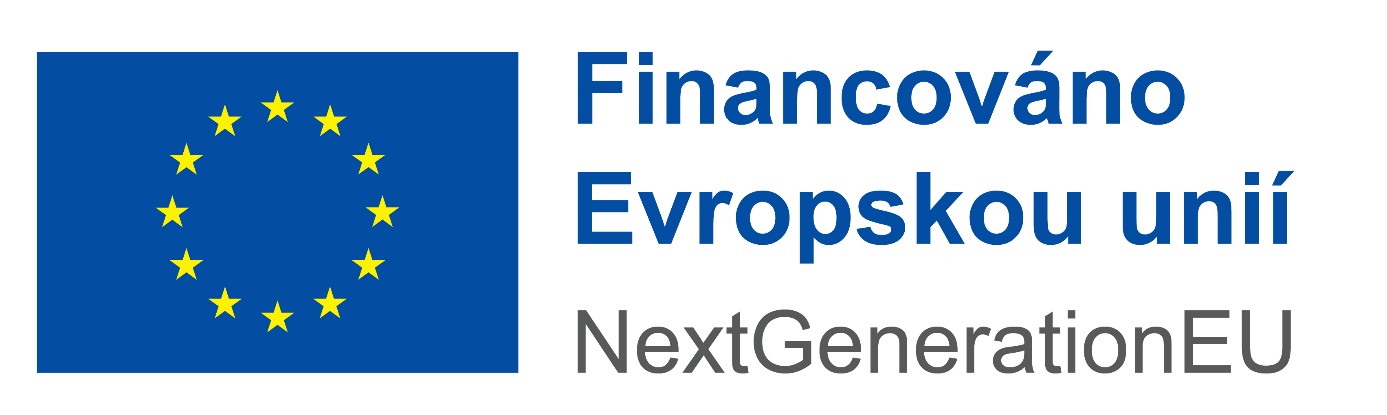 